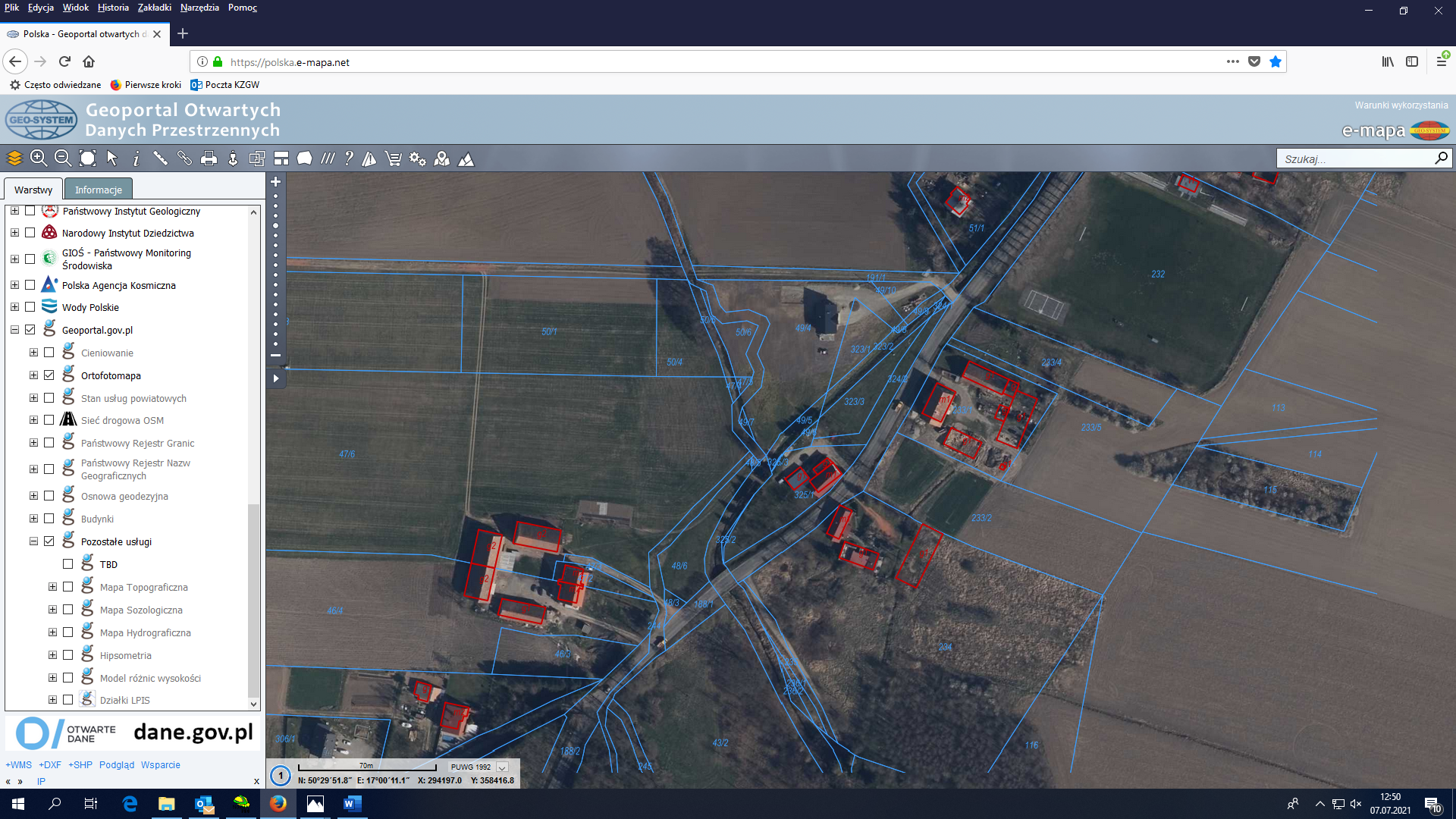 													                                                              PLAN SYTUACYJNY